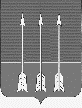 Администрация закрытого административно-территориальногообразования Озерный Тверской областиП О С Т А Н О В Л Е Н И Е20.10.2022                                                                                                        № 175  Об утверждении положения об организации учёта детей, подлежащих обучению по образовательным программам дошкольного, начального общего, основного общего и среднего общего образованияВ соответствии со статьями 9, 61, 63, 66, 67 Федерального закона от 29.12.2012 № 273-ФЗ «Об образовании в Российской Федерации», Федеральным законом от 24.06.1999 120-ФЗ «Об основах системы профилактики безнадзорности и правонарушений несовершеннолетних», приказом Министерства образования и науки Российской Федерации от 12.03.2014 № 177 «Об утверждении Порядка и условий осуществления перевода обучающихся из одной организации, осуществляющей образовательную деятельность по образовательным программам начального общего, основного общего и среднего общего образования, в другие организации, осуществляющие образовательную деятельность по образовательным программам соответствующих уровня и направленности», приказом Министерства образования и науки Российской Федерации от 28.12.2015 № 1527 «Об утверждении Порядка и условий осуществления перевода обучающихся из одной организации, осуществляющие образовательную деятельность по образовательным программам дошкольного образования, в другие организации, осуществляющие образовательную деятельность по образовательным программам соответствующего уровня и направленности» и в целях осуществления ежегодного учёта детей, подлежащих обучению по образовательным программам дошкольного, начального общего, основного общего и среднего общего образования (далее - учёт детей), и обеспечения взаимодействия учреждений и организаций, участвующих в осуществлении учёта детей, в соответствии со статьей 36 Устава ЗАТО Озерный администрация ЗАТО Озерный постановляет:Утвердить Положение об организации учёта детей, подлежащих обучению по образовательным программам дошкольного, начального общего, основного общего и среднего общего образования (Приложение).Постановление администрации ЗАТО Озерный от 11.01.2021 № 03 «Об утверждении Положения «Об организации учёта детей, подлежащих обязательному обучению в образовательных организациях, реализующих образовательные программы дошкольного, начального общего, основного общего, среднего общего образования на территории ЗАТО Озерный Тверской области» (в новой редакции)» признать утратившим силу.Контроль за исполнением настоящего постановления возложить на руководителя отдела образования И.А. Гаранину.    Постановление вступает в силу с момента подписания.Опубликовать постановление в газете «Дни Озерного» и разместить на официальном сайте муниципального образования ЗАТО Озерный в сети Интернет (www.ozerny.ru).Глава ЗАТО Озерный                                                                         Н.А. ЯковлеваПриложение к постановлению администрации ЗАТО Озерный от 20.10.2022 № 175ПОЛОЖЕНИЕоб организации учёта детей, подлежащих обучению по образовательным программам дошкольного, начального общего, основного общего и среднего общего образования1. Общие положения1.1. Настоящее Положение об организации учёта детей, подлежащих обучению по образовательным программам дошкольного, начального общего, основного общего и среднего общего образования разработано в соответствии со статьями 9, 61, 63, 66, 67 Федерального закона от 29.12.2012 № 273-ФЗ «Об образовании в Российской Федерации», Федеральным законом от 24.06.1999 120-ФЗ «Об основах системы профилактики безнадзорности и правонарушений несовершеннолетних», приказом Министерства образования и науки Российской Федерации от 12.03.2014 № 177 «Об утверждении Порядка и условий осуществления перевода обучающихся из одной организации, осуществляющей образовательную деятельность по образовательным программам начального общего, основного общего и среднего общего образования, в другие организации, осуществляющие образовательную деятельность по образовательным программам соответствующих уровня и направленности», приказом Министерства образования и науки Российской Федерации от 28.12.2015 № 1527 «Об утверждении Порядка и условий осуществления перевода обучающихся из одной организации, осуществляющие образовательную деятельность по образовательным программам дошкольного образования, в другие организации, осуществляющие образовательную деятельность по образовательным программам соответствующего уровня и направленности» и в целях осуществления ежегодного учёта детей, подлежащих обучению по образовательным программам дошкольного, начального общего, основного общего и среднего общего образования (далее - учёт детей), и обеспечения взаимодействия учреждений и организаций, участвующих в осуществлении учёта детей.1.2. Ежегодному учёту детей подлежат все дети в возрасте от 0 до 18 лет, проживающие (постоянно или временно) или пребывающие на территорию ЗАТО Озерный, независимо от наличия (отсутствия) регистрации по месту жительства (пребывания) в целях обеспечения их конституционного права на получение образования.1.3.	Выявление и учёт детей, имеющих право на получение обязательного начального общего, основного общего, среднего общего образования, но не получающих образование данных уровней, осуществляется в рамках взаимодействия органов и учреждений системы профилактики безнадзорности и правонарушений несовершеннолетних совместно с заинтересованными лицами и организациями в соответствии с действующим законодательством Российской Федерации.1.4.	Учёт детей производится путем создания и ведения единой информационной базы данных, в том числе при помощи автоматизированной системы управления сферой образования Тверской области (далее - АСУ СО ТО). 1.5.	Информация по учёту детей, получаемая в соответствии с настоящим Положением, подлежит сбору, хранению, передаче и использованию отделу образования администрации ЗАТО Озерный (далее – отдел образования) и образовательными учреждениями в порядке, обеспечивающем ее конфиденциальность в соответствии с требованиями Федерального закона от 27.07.2006 № 149-ФЗ «Об информации, информационных технологиях и о защите информации», Федерального закона от 27.07.2006 № 152-ФЗ «О персональных данных».2.	Организация учёта детей2.1.	Организацию работы по учёту детей осуществляет отдел образования.2.2.	Учёт детей осуществляется путём сбора следующей информации о детях:-	нуждающихся в предоставлении места в образовательных учреждениях, реализующих образовательные программы дошкольного образования;-	посещающих образовательные учреждения, реализующие программы дошкольного образования;-	посещающих образовательные учреждения, реализующие образовательные программы начального общего, основного общего и среднего общего образования;-	получающих образование в форме семейного образования или самообразования;-	систематически пропускающих без уважительных причин занятия в образовательных учреждениях, реализующих образовательные программы начального общего, основного общего и среднего общего образования.2.3.	В учёте детей участвуют:-	отдел образования;-	муниципальные образовательные учреждения, реализующие основную образовательную программу дошкольного образования (далее - ДОУ), основную образовательную программу начального общего, основного общего и среднего общего образования (далее - ОУ);-	органы и учреждения системы профилактики безнадзорности и правонарушений несовершеннолетних ЗАТО Озерный (в пределах своей компетенции), определенные Федеральным законом от 24.06.1999 № 120-ФЗ «Об основах системы профилактики безнадзорности и правонарушений несовершеннолетних».3.	Компетенция учреждений и организаций по обеспечению учета детей.3.1	отдел образования:-	осуществляет контроль за деятельностью подведомственных муниципальных образовательных учреждений по ведению документации по учету и движению обучающихся;-	принимает сведения о выборе родителями (законными представителями) детей формы получения общего образования в форме семейного образования, самообразования;-	принимает меры к устройству детей на обучение в подведомственные образовательные учреждения, не получающих начальное общее, основное общее, среднее общее образование, в том числе выявленных в ходе работы по учёту детей;-	ведет учёт детей, систематически пропускающих по неуважительным причинам занятия в образовательных учреждениях;-	готовит сводную информацию о количестве обучающихся в муниципальных общеобразовательных учреждениях ежегодно по состоянию на 1 октября текущего года.3.2.	Комиссия по делам несовершеннолетних и защите их прав при администрации ЗАТО Озерный представляет в отдел образования сведения о выявленных детях, не получающих общего образования (в пределах своей компетенции).3.3.	В рамках межведомственного взаимодействия органы и учреждения системы профилактики безнадзорности несовершеннолетних ЗАТО Озерный информируют отдел образования о случаях выявления детей, не получающих общего образования, при исполнении своих полномочий.3.4.	Муниципальные образовательные учреждения:3.4.1	Дошкольные образовательные учреждения:-	осуществляют зачисление в ДОУ на основании заявлений родителей (законных представителей)-	осуществляют систематический контроль за посещением воспитанниками ДОУ;-	формируют списки детей, посещающих ДОУ;-	ведут документацию по учёту и движению воспитанников;-	обеспечивают хранение списков детей, посещающих учреждения, и иной документации по учету и движению воспитанников до получения ими дошкольного образования;-	заполняют и поддерживают в актуальном состоянии информацию о воспитанниках в АСУ СО ТО;-	обеспечивают надлежащую защиту сведений, содержащих персональные данные о детях, в соответствии с требованиями федерального законодательства;-	представляют в отдел образования сведения о количественном составе воспитанников ежегодно по состоянию на начало календарного года (статистический отчет 85-К).3.4.2. Общеобразовательные учреждения:-	осуществляют прием обучающихся в ОУ на основании заявлений родителей (законных представителей), в том числе с использованием АСУ СО ТО;-	осуществляют систематический контроль за посещением обучающимися ОУ;-	формируют списки детей, обучающихся в ОУ;-	ведут	документацию	по	учету	и	движению	(прием, перевод, отчисление) обучающихся;-	осуществляют ввод данных об учащихся в АСУ СО ТО; -	обеспечивают достоверность и полноту сведений, внесенных в АСУ СО ТО;-	обеспечивают хранение списков детей, обучающихся в учреждении, и иной документации по учёту и движению обучающихся;-	принимают на обучение детей, выявленных в ходе работы по учёту детей, не получающих начальное общее, основное общее, среднее общее образование;-	информируют органы и учреждения системы профилактики в соответствии с их компетенцией о выявленных случаях уклонения несовершеннолетних от обучения, родителях, препятствующих получению своими детьми общего образования и (или) ненадлежащим образом выполняющих обязанности по их воспитанию и обучению;-	обеспечивают надлежащую защиту сведений, содержащих персональные данные об учащихся и их родителях (законных представителях), в соответствии с требованиями действующего законодательства;-	представляют в отдел образования сведения о количественном составе обучающихся ежегодно по состоянию на 20 сентября текущего года (статистический отчет ОО-1);-	представляют в отдел образования сведения о детях, зачисленных и отчисленных в порядке перевода в течение учебного года, в соответствии с установленной формой (приложение № 1) ежегодно по состоянию на 20 сентября текущего года;-	представляют в отдел образования сведения о детях, систематически пропускающих занятия без уважительной причины, в срок до 5 числа ежемесячно в соответствии с установленной формой (приложение № 2).- представляют в отдел образования сведения о продолжении обучения выпускников 9 классов ежегодно по состоянию на 20 сентября текущего года (приложение № 3).4.	Ответственность4.1. Руководители образовательных учреждений несут ответственность за достоверность сведений по учёту детей, направляемых в отдел образования, за надлежащее ведение и хранение документации по учёту и движению обучающихся (в том числе в электронном виде), за сохранность конфиденциальной информации о детях, их родителях (законных представителях) в соответствии с действующим законодательством Российской Федерации.Приложение № 1Сведения о детях, зачисленных и отчисленных в порядке перевода, в течение 20	/20	учебного годаОУ  	Отчислены в порядке перевода с 20.09.20	по 19.09.20 	Зачислены в порядке перевода с 20.09.20	по 19.09.20 	Приложение № 2Информация об обучающихся, не приступивших к учебным занятиям по неуважительной причине Информация об обучающихся, не посещавших общеобразовательное учреждение по неуважительной причине Приложение № 3Сведения о продолжении обучения выпускников 9 классовОУ  	№ п/пФИО обучающегосяКласс, из которогоотчислен обучающийсяРеквизиты приказа оботчислении обучающегоНаименование ОУ, в котороезачислен обучающийсяПричина отчисления12..№ п/пФИО обучающегосяКласс, в который зачислен обучающийсяРеквизиты приказа о приеме обучающегоНаименование ОУ, из которого обучающийсяотчислен12..№Ф.И.О. полностьюДата рожденияКлассДомашний адресГде состоит на учетеПричины, по которой ребенок не обучаетсяВ течение какого времени непосещает ОУПроведенная индивидуальная работа1№Ф.И.О.полностьюДата рожденияКлассМесто обученияФорма обученияДокумент, на основании которого обучающийся переведен в другое учреждение (для тех, кто выбыл в другое ОУ)Документ, на основании которого обучающийся переведен в другое учреждение (для тех, кто выбыл в другое ОУ)№Ф.И.О.полностьюДата рожденияКлассМесто обученияФорма обученияРешение КДН от (дата)Приказ по ОУ (дата, №)1Количествообучающихся9-х классовна	конец20   /20учебного годаОставленынаповторноеобучениеЗачисленыЗачисленыЗачисленыРаботаютПроходят службу в армииНе учатся и не работаютДругое (указать)Количествообучающихся9-х классовна	конец20   /20учебного годаОставленынаповторноеобучениев 10 класс своего ОУв 10 классдругого  ОУучрежд ения СПОРаботаютПроходят службу в армииНе учатся и не работаютДругое (указать)